JEDILNIK                                                                         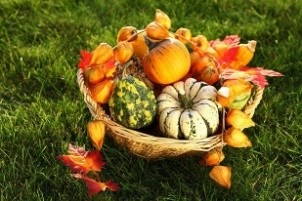 V primeru, da ni mogoče zagotoviti ustreznih živil, si pridržujemo pravico spremeniti jedilnik    Skupina za sestavo jedilnikaVskladu s Pravilnikom o prehrani je odjava na šolsko prehrano možna osebno, po faksu, po telefonu (057318920) ali preko e-pošte (prehrana.os.komen@gmail.com)vsak dan od 7.00 do 8.00 ure  za isti dan (kosilo) ter do 8.30 za naslednji/e dni. Nekoriščene obroke bodo učenci lahko v kuhinji prevzeli od 13.30 dalje.Prva starostna skupina v vrtcu ima še dodatno dopoldansko malico (kašice, sadje, sadni napitek).Učenci imajo vsak dan v avli na razpolago sadje( iz Sheme šolskega sadja.-torek, četrtek). OPOZORILO: V zgornjih jedeh so lahko prisotni naslednji alergeni, glej legendo:1.Žita, ki vsebujejo gluten, zlasti: pšenica, rž, ječmen, oves, pira, kamut ali njihove križane vrste, in proizvodi iz njih, 2. raki in proizvodi iz njih; 3.jajca in proizvodi iz njih; 4.ribe in proizvodi iz njih; 5.arašidi (kikiriki) in proizvodi iz njih; 6. zrnje soje in proizvodi iz njega; 7.mleko in mlečniproizvodi (ki vsebujejo laktozo); 8.oreški, in sicer: mandlji ,lešniki , orehi , indijski oreščki, ameriški orehi, brazilski oreščki pistacija makada11.sezamovo seproizvodi iz njega; 12.žveplov dioksid in sulfiti v koncentraciji več kot 10 mg/kg ali 10 mg/l glede na skupni SO PONEDELJEK, 23.10.2023 PONEDELJEK, 23.10.2023 Zajtrk(V),Malica(Š)Bel  kruh(1), zelenjavno mesni namaz (1,3,7), sadni čaj KosiloPrežganka z jajcem (1,3), puranji zrezek v naravni omaki (1), vlivanci(1,3), solata in fižol, naravni sok Popoldanska malica Krekerji (1),  sezonsko sadje  TOREK, 24.10.2023 TOREK, 24.10.2023 Zajtrk(V), Malica(Š)Maslena štručka(1,7), bio sadni jogurt (7), banana KosiloJuha  z jajčnimi rezanci (3), štefani pečenka (3) , špinača, pražen krompir, čaj Popoldanska malicaMešano sezonsko sadje SREDA, 25.10. 2023 SREDA, 25.10. 2023 Zajtrk(V), Malica(Š)Polbel kruh(1), sirni namaz (7), šipkov  čaj z medom, sadje KosiloJota iz repe  (1), cmok z marmelado (1,3), kompot Popoldanska malicaAjdova žemlja (1), čokoladno mleko (7) ČETRTEK, 26.10.2023 ČETRTEK, 26.10.2023Zajtrk(V), Malica(Š)Hot dog štručka (1), hrenovka, planinski čaj KosiloKorenčkova kremna juha (1), paniran oslič (1,3), okisano zelje in fižol, čaj Popoldanska malicaRogljič (1,3,7), gosti sokPETEK, 27.10.2023 PETEK, 27.10.2023  Zajtrk(V), Malica(Š)Polbel kruh (1), kuhan pršut, zeliščni čaj KosiloTestenine z bolonjsko omako (1), zimski eko radič in jajce (3),  naravni sok Popoldanska malicaMešano sezonsko sadje